NYSALAS: “WE SOAR”Future Educator Scholarship FundStudent Application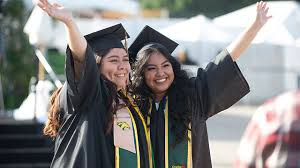 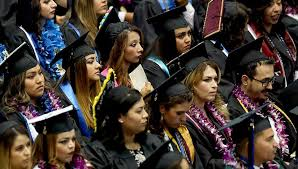 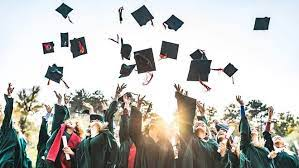 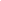 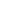 Eligibility RequirementsIn order to be considered for NYSALAS: “WE SOAR” Future Educator Scholarship” applicants must: Graduating high school seniors of Latino descent Bilingual or Multilingual *Previously volunteered in civic and /or community service  Committed to strong academic and personal achievementDemonstrate financial need  Plan to pursue a career as a bilingual educator *For purposes of this scholarship we define bilingual/multilingual as a student who speaks two or more languages.  (For example- Bilingual- speaks English and Spanish   Multilingual speaks English, Spanish and French)Please note citizenship is not a requirement. Application Process Applicants must submit the following to be considered for the NYSALAS scholarship:Completed and signed NYSALAS application form Letter of recommendation from teacher, guidance counselor, mentor or community leader.Essay of 300-500 words (maximum), addressing your heritage background, academic achievements, and personal qualities such as motivation, leadership and potential for future success and contribution to the community as a future bilingual educator. The essay can be in English or Spanish.  A video in English or Spanish of no more than 3 minutes in length may be submitted as an alternative to the essay. Deadline: Complete applications must be submitted via email to scholarship@nysalas.org by March 30, 2024.  Please note this application is fillable. You may type directly on fields. Once you have completed the application save the document and use your first name and last name as file name.  For questions about the scholarship, contact us at scholarship@nysalas.org.NYSALAS: “WE SOAR” Future Educator Scholarship Fund Student ApplicationI. APPLICANT INFORMATION Name:                                                                           First                       Middle                                  Last Home Address:                                                                                                         City, State, Zip                     Phone Number:                              Email:                                              Ethnicity:                                                Parent/Guardian Name:                                                              Name of High School:                                                                  Address of High School:                                                                            City, State, Zip                               Phone number of school:                                                   	Name of principal:                               Email of principal:                                                                     Name of District:                                                                  Address of District:                                                                            City, State, Zip                               Phone number of District:                                                   	Name of Superintendent:                                                                          Email of Superintendent:                                Are you bilingual/multilingual?	Yes 	NoPlease indicate languages spoken                               			     		Are you a first-generation college student?  Yes NoI plan to pursue a career as a bilingual educator  Yes  NoII. MAJOR SCHOOL ACTIVITIES/ COMMUNITY ACTIVITIESList all school activities in which you have participated during the past 4 years (e.g. Student government, Clubs Performing Arts, Sports, etc.)List all community activities in which you have participated in without pay during the past four (4) years (e.g. Scouts, Church involvement, Volunteer work, etc.)III. FINANCIAL NEED:Please describe any financial needs, unusual family and/or personal circumstances.IV. COLLEGE/UNIVERSITYThe top three, accredited colleges, universities, vocational schools, I have applied to for the upcoming Term are:1.                                                            2.                                                             3.                                                            V. Essay/Video SubmissionI am submitting an    Essay     Video NYSALAS: “WE SOAR” Future Educator Scholarship Fund Student Application: Personal StatementEssay: Please type an essay of 300-500 words (maximum) addressing your heritage background, academic achievements, and personal qualities such as motivation, leadership and potential for future success and contribution to the community as a future bilingual educator. In addition, please discuss any community service or extracurricular activities you have been involved in that relate to your goals. The essay can be written in English or Spanish.  Video: Please submit a 3-minute video in MP3 or MP4 format (maximum) addressing your heritage background, academic achievements, and personal qualities such as motivation, leadership and potential for future success and contribution to the community as a future bilingual educator. In addition, please discuss any community service or extracurricular activities you have been involved in that relate to your goals. Video can be in English or Spanish.  Please provide link below:VI. LETTER OF RECOMMENDATION Please attach one letter of recommendation from a principal, assistant principal, teacher, guidance counselor, mentor or community leader who is knowledgeable about your academic capabilities, skills, community service and volunteerism activities.   Letter must be on official letterhead, have the name of the referee and their title either in the letter or at the signature.  The contact information (phone number and an email) of the referee must be on the letter of recommendation. I     hereby certify that all of the information in this scholarship application form is accurate and complete. I understand that all the information contained in this form will be treated confidentially and will be used for institutional purposes only. Information will be shared with the appropriate Review/ Approval Committees.  If awarded a scholarship, the organization may utilize this information for academic and/or promotional related issues in reference to the scholarship. Please type your name as an electronic signature:                               Date:                                              NYSALAS: “WE SOAR”: Future Educator Scholarship Fund Student Application: ChecklistIncomplete applications will not be considered. Please be sure to email the completed application with the supporting documentation listed below to scholarship@nysalas.org no later than March 30, 2024.Completed, signed, and dated application formTyped personal essay of not more than 500 words or link to MP4 video of not more than 3 minutesSigned and dated letter of recommendation 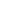 For internal use only:Date application received:      		                              Date application reviewed:                                    Activity Years of ParticipationSpecial Awards, Honors Activity Years of ParticipationSpecial Awards, Honors 